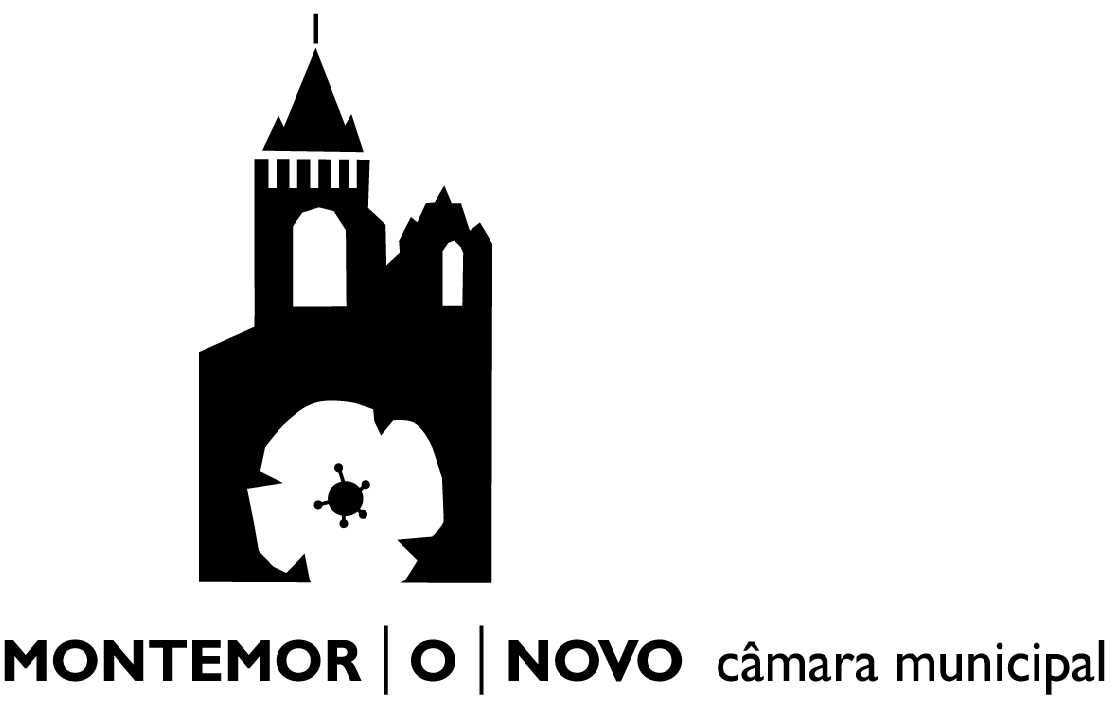 Pedido de Prorrogação de Prazo para Execução de Obras de Urbanização DAGF/SAAGDAGF/SAAGDAGF/SAAGDAGF/SAAGDAGF/SAAGReg. Nº Proc NºProc NºData:Data: Data: Gestor ProcedimentoFuncionárioFuncionárioGestor ProcedimentoCoord. SAAGCoord. SAAGChefe de DivisãoChefe de DivisãoChefe de DivisãoChefe de DivisãoDESPACHODESPACHODESPACHODESPACHODESPACHODECISÃODECISÃOData:Data:Data:PresidentePresidentePresidenteExmo. Senhor Presidente da Câmara Municipal de Montemor-o-NovoIdentificação do Requerente (Preencher com letra maiúscula) Identificação do Requerente (Preencher com letra maiúscula) Identificação do Requerente (Preencher com letra maiúscula) Identificação do Requerente (Preencher com letra maiúscula) Identificação do Requerente (Preencher com letra maiúscula) Identificação do Requerente (Preencher com letra maiúscula) Identificação do Requerente (Preencher com letra maiúscula) Identificação do Requerente (Preencher com letra maiúscula) Identificação do Requerente (Preencher com letra maiúscula) Identificação do Requerente (Preencher com letra maiúscula) Identificação do Requerente (Preencher com letra maiúscula) Identificação do Requerente (Preencher com letra maiúscula) Identificação do Requerente (Preencher com letra maiúscula) Identificação do Requerente (Preencher com letra maiúscula) Identificação do Requerente (Preencher com letra maiúscula) Nome:Morada/Sede:N.º     ,	      (andar)     ,	      (andar)     ,	      (andar)     ,	      (andar)     ,	      (andar)Freguesia:Código PostalCódigo PostalCódigo PostalCódigo PostalCódigo Postal      -          -    Concelho:Telefone:Telemóvel:Fax:Fax:Fax:N.º de Identificação FiscalN.º de Identificação Fiscal Bilhete de Identidade	          Cartão de Cidadão n.º Bilhete de Identidade	          Cartão de Cidadão n.º Bilhete de Identidade	          Cartão de Cidadão n.º Bilhete de Identidade	          Cartão de Cidadão n.º Bilhete de Identidade	          Cartão de Cidadão n.º Bilhete de Identidade	          Cartão de Cidadão n.º Bilhete de Identidade	          Cartão de Cidadão n.º Bilhete de Identidade	          Cartão de Cidadão n.º Bilhete de Identidade	          Cartão de Cidadão n.ºE-mail:Na qualidade de  (Assinale com X a qualidade em que faz o pedido)Na qualidade de  (Assinale com X a qualidade em que faz o pedido)Na qualidade de  (Assinale com X a qualidade em que faz o pedido)Na qualidade de  (Assinale com X a qualidade em que faz o pedido)Na qualidade de  (Assinale com X a qualidade em que faz o pedido)Na qualidade de  (Assinale com X a qualidade em que faz o pedido) Proprietário Usufrutuário Locatário Locatário Superficiário Mandatário Titular do direito de uso e habitação Titular do direito de uso e habitação Outrodo: Alvará de Loteamento n.º       /      , Alvará de Obras de Urbanização n.º       /      , relativo ao prédio sito em        freguesia de      , requer a V. Ex.ª., nos termos do artigo 53.º do Decreto-Lei n.º 555/99,       de 16/12, com a redacção actual, que seja prorrogado o prazo de execução das obras de urbanização a que se refere o alvará acima mencionado, o qual termina a       por motivo de: Não ser possível a sua conclusão dentro do prazo estabelecido 
 Por a obra se encontrar em fase de acabamentos 
 Em consequência de alteração de licença ou comunicação prévia do: Alvará de Loteamento n.º       /      , Alvará de Obras de Urbanização n.º       /      , relativo ao prédio sito em        freguesia de      , requer a V. Ex.ª., nos termos do artigo 53.º do Decreto-Lei n.º 555/99,       de 16/12, com a redacção actual, que seja prorrogado o prazo de execução das obras de urbanização a que se refere o alvará acima mencionado, o qual termina a       por motivo de: Não ser possível a sua conclusão dentro do prazo estabelecido 
 Por a obra se encontrar em fase de acabamentos 
 Em consequência de alteração de licença ou comunicação prévia do: Alvará de Loteamento n.º       /      , Alvará de Obras de Urbanização n.º       /      , relativo ao prédio sito em        freguesia de      , requer a V. Ex.ª., nos termos do artigo 53.º do Decreto-Lei n.º 555/99,       de 16/12, com a redacção actual, que seja prorrogado o prazo de execução das obras de urbanização a que se refere o alvará acima mencionado, o qual termina a       por motivo de: Não ser possível a sua conclusão dentro do prazo estabelecido 
 Por a obra se encontrar em fase de acabamentos 
 Em consequência de alteração de licença ou comunicação prévia do: Alvará de Loteamento n.º       /      , Alvará de Obras de Urbanização n.º       /      , relativo ao prédio sito em        freguesia de      , requer a V. Ex.ª., nos termos do artigo 53.º do Decreto-Lei n.º 555/99,       de 16/12, com a redacção actual, que seja prorrogado o prazo de execução das obras de urbanização a que se refere o alvará acima mencionado, o qual termina a       por motivo de: Não ser possível a sua conclusão dentro do prazo estabelecido 
 Por a obra se encontrar em fase de acabamentos 
 Em consequência de alteração de licença ou comunicação prévia do: Alvará de Loteamento n.º       /      , Alvará de Obras de Urbanização n.º       /      , relativo ao prédio sito em        freguesia de      , requer a V. Ex.ª., nos termos do artigo 53.º do Decreto-Lei n.º 555/99,       de 16/12, com a redacção actual, que seja prorrogado o prazo de execução das obras de urbanização a que se refere o alvará acima mencionado, o qual termina a       por motivo de: Não ser possível a sua conclusão dentro do prazo estabelecido 
 Por a obra se encontrar em fase de acabamentos 
 Em consequência de alteração de licença ou comunicação prévia do: Alvará de Loteamento n.º       /      , Alvará de Obras de Urbanização n.º       /      , relativo ao prédio sito em        freguesia de      , requer a V. Ex.ª., nos termos do artigo 53.º do Decreto-Lei n.º 555/99,       de 16/12, com a redacção actual, que seja prorrogado o prazo de execução das obras de urbanização a que se refere o alvará acima mencionado, o qual termina a       por motivo de: Não ser possível a sua conclusão dentro do prazo estabelecido 
 Por a obra se encontrar em fase de acabamentos 
 Em consequência de alteração de licença ou comunicação prévia Montemor-o-Novo,   de  de 20  Pede deferimento, Bilhete de Identidade      Cartão de Cidadão        N.º      Conferi os dados do Bilhete de Identidade/Cartão de Cidadão.O Funcionário:                                                        , em      Montemor-o-Novo,   de  de 20  Pede deferimento, Bilhete de Identidade      Cartão de Cidadão        N.º      Conferi os dados do Bilhete de Identidade/Cartão de Cidadão.O Funcionário:                                                        , em      Montemor-o-Novo,   de  de 20  Pede deferimento, Bilhete de Identidade      Cartão de Cidadão        N.º      Conferi os dados do Bilhete de Identidade/Cartão de Cidadão.O Funcionário:                                                        , em      Montemor-o-Novo,   de  de 20  Pede deferimento, Bilhete de Identidade      Cartão de Cidadão        N.º      Conferi os dados do Bilhete de Identidade/Cartão de Cidadão.O Funcionário:                                                        , em      Montemor-o-Novo,   de  de 20  Pede deferimento, Bilhete de Identidade      Cartão de Cidadão        N.º      Conferi os dados do Bilhete de Identidade/Cartão de Cidadão.O Funcionário:                                                        , em      Montemor-o-Novo,   de  de 20  Pede deferimento, Bilhete de Identidade      Cartão de Cidadão        N.º      Conferi os dados do Bilhete de Identidade/Cartão de Cidadão.O Funcionário:                                                        , em      